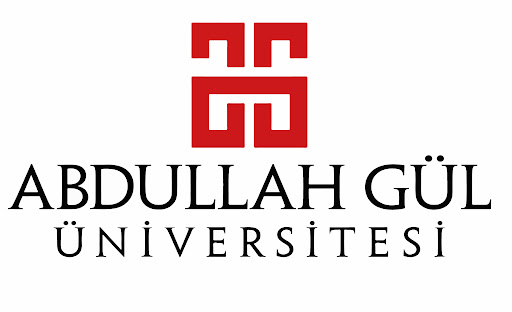 BİRİM İÇ DEĞERLENDİRME RAPOR YAZIM ŞABLONU (SÜRÜM 3.2)Abdullah Gül Üniversitesi
Kalite KoordinatörlüğüOcak, 2024BİRİM İÇ DEĞERLENDİRME RAPOR YAZIM ŞABLONUYönerge: Anabilim dalınız iç değerlendirme raporunu aşağıdaki başlıklar (A, B, C, D, E) dikkate alınarak her bir ölçüt bakımından (A.1, B.2 gibi) raporlaştırılmalıdır. Ayrıca her bir ölçüt altında yer alan alt ölçütler bakımından aşağıdaki şekilde verilmiş ölçek kullanılarak puanlandırılacak ve ilgili puanı yansıtan kanıtlar (haber, web sayfası, yönerge/yönetmelik, yazışmaların tarih ve sayısı, kurul kararlarının tarih ve sayıları, belgeler vb.) verilecektir. Bu şablon Yükseköğretim Kalite Kurulu Kurum İç Değerlendirme Raporu Hazırlama Kılavuzu Sürüm 3.2 esas alınarak hazırlanmıştır. Detaylı bilgi için ilgili kılavuza https://yokak.gov.tr/Common/Docs/KidrKlavuz1.4/KIDR_Haz%C4%B1rlama_K%C4%B1lavuzu_3.2.pdf adresinden ulaşılabilir. Geçmiş yılların, KİDR raporlarına http://kalite.agu.edu.tr/ic_deg linkinden erişebilirsiniz.NOT:KİDR 3.2’de özellikle istenen ÖRNEK KANITLAR bölümünde 3.1 Sürüme göre değişiklikler bulunmaktadır.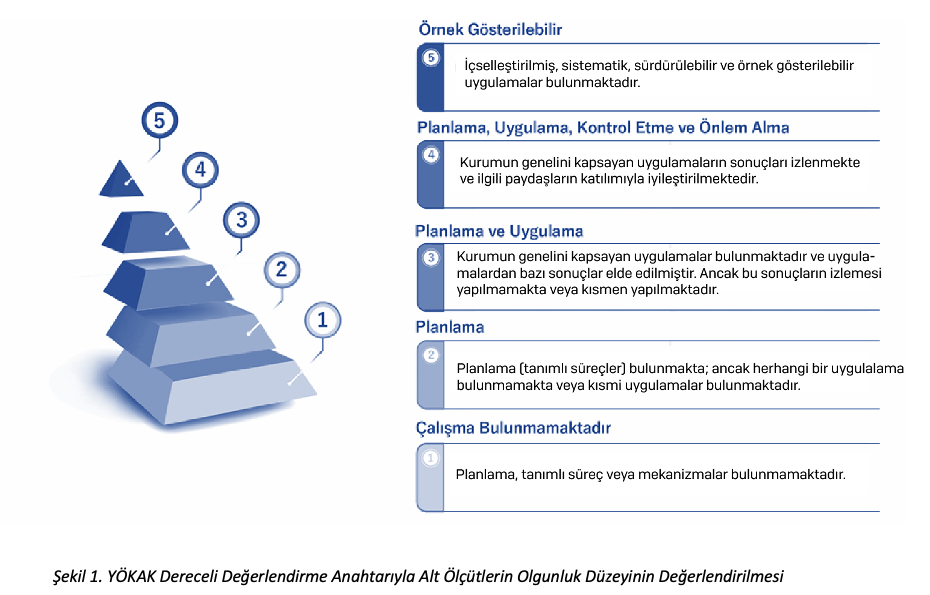 2023 YILIBİRİMİ:………………………………………………………. BİRİM İÇ DEĞERLENDİRME RAPORU(BİDR)………………………………………. Birimi İç Değerlendirme RaporuLİDERLİK, YÖNETİŞİM ve KALİTEBirimin, stratejik yönetişim sürecinin bir parçası olarak kalite güvencesi politikalarını ve bu politikaları hayata geçirmek üzere stratejilerini nasıl belirlediğine, uyguladığına, izlediğine ve süreci nasıl iyileştirdiğine ilişkin yöntemini bu kısımda anlatması beklenmektedir. Bu amaca yönelik olarak;  “Birim misyon, vizyon ve hedeflerine nasıl ulaşmaya çalışıyor?” sorusunun cevabını verebilmek üzere, Birimin kalite güvencesi süreçleri, iç değerlendirme süreçleri ve eylem planları,  “Birim, misyon ve hedeflerine ulaştığına nasıl emin oluyor?” sorusunun cevabını verebilmek üzere, Birimin kalite güvencesi süreçleri ve iç değerlendirme süreçleri kapsamındaki ölçme ve izleme sistemi,  “Birim, geleceğe yönelik süreçlerini nasıl iyileştirmeyi planlıyor?” sorusu kapsamında yükseköğretimin hızlı değişen gündemi içinde Birimin rekabet avantajını koruyabilmek üzere ne tür iyileştirmeler yaptığı, Birim iç ve dış değerlendirme süreçleri kapsamında Birimde geçmişte gerçekleştirilen ve halen yürütülen çalışmaların nasıl kurgulandığı ve yönetildiği,  “Birim, misyon ve hedeflerine nasıl ulaşmaya çalışıyor?” sorusuna yanıt oluşturmak üzere Birimin, dış değerlendirme sonuçlarına göre süreçlerini nasıl iyileştirdiği; bu iyileştirme faaliyetlerinin etkilerinin Birimin işleyiş ve iş yapış yöntemlerine nasıl yansıdığı (kısacası iyileştirme çevrimlerinin nasıl kapatıldığı [Planlama, Uygulama, Kontrol Etme ve Önlem Alma (PUKÖ) döngüsü)] anlatılmalıdır.A.1. Liderlik ve KaliteBirim, kurumsal dönüşümünü sağlayacak yönetim modeline sahip olmalı, liderlik yaklaşımları uygulamalı, iç kalite güvence mekanizmalarını oluşturmalı ve kalite güvence kültürünü içselleştirmelidir.A.2. Misyon ve Stratejik Amaçlar Birim; vizyon, misyon ve amacını gerçekleştirmek üzere politikaları doğrultusunda oluşturduğu stratejik amaçlarını ve hedeflerini planlayarak uygulamalı, performans yönetimi kapsamında sonuçlarını izleyerek değerlendirmeli ve kamuoyuyla paylaşmalıdır.A.3. Yönetim SistemleriBirim; stratejik hedeflerine ulaşmayı nitelik ve nicelik olarak güvence altına almak amacıyla mali, beşerî ve bilgi kaynakları ile süreçlerini yönetmek üzere bir sisteme sahip olmalıdır.A.4. Paydaş KatılımıBirim; iç ve dış paydaşlarının stratejik kararlara ve süreçlere katılımını sağlamak üzere geri bildirimlerini almak, yanıtlamak ve kararlarında kullanmak için gerekli sistemleri oluşturmalı ve yönetmelidir. A.5. UluslararasılaşmaBirim; uluslararasılaşma stratejisi ve hedefleri doğrultusunda süreçlerini yönetmeli, organizasyonel yapılanmasını oluşturmalı ve sonuçlarını periyodik olarak izleyerek değerlendirmelidir. B. EĞİTİM VE ÖĞRETİMBirimin eğitim-öğretim sürecinin değerlendirmesinin yapılması beklenmektedir. Eğitim ve öğretim, Birimin sürekli gelişim odağı ile hedeflerinin ve bu hedeflerin kimler tarafından gerçekleştirileceğinin belirlendiği, eğitim-öğretim faaliyetlerinin gerçekleştirildiği, hedeflerin nitelik ve nicelik olarak izlenerek değerlendirildiği ve ulaşılan sonuçların kontrol edilerek ihtiyaç duyulan iyileştirmelerin yapıldığı bir süreç olarak ele alınmalıdır.B.1. Programların Tasarımı ve Onayı Birim, yürüttüğü programların tasarımını, öğretim programlarının amaçlarına ve öğrenme çıktılarına uygun olarak yapmalıdır. Programların yeterlilikleri, Türkiye Yükseköğretim Yeterlilikleri Çerçevesi’ni esas alacak şekilde tanımlanmalıdır. Ayrıca Birim, program tasarım ve onayı için tanımlı süreçlere sahip olmalıdır.B.2. Programların Yürütülmesi (Öğrenci Merkezli Öğrenme Öğretme ve Değerlendirme) Birim, öğrenci kabullerine yönelik açık kriterler belirlemeli; diploma, derece ve diğer yeterliliklerin tanınması ve sertifikalandırılması ile ilgili olarak önceden tanımlanmış ve yayımlanmış kuralları tutarlı ve kalıcı bir şekilde uygulamalıdır.B.3. Öğrenme Kaynakları ve Akademik Destek HizmetleriBirim, hedeflediği nitelikli mezun yeterliliklerine ulaşmak ve eğitim- öğretim faaliyetlerini yürütmek için uygun altyapıya, kaynaklara ve ortamlara sahip olmalı ve öğrenme olanaklarının tüm öğrenciler için yeterli ve erişilebilir olmasını güvence altına almalıdır. Kurum öğrencilerin akademik gelişimi ve kariyer planlamasına yönelik destek hizmetleri sağlamalıdır. B.4. Öğretim Kadrosu Birim, öğretim elemanlarının işe alınması, atanması, yükseltilmesi ve ders görevlendirmesi ile ilgili tüm süreçlerde adil ve açık olmalıdır. Hedeflenen nitelikli mezun yeterliliklerine ulaşmak amacıyla, öğretim elemanlarının eğitim-öğretim yetkinliklerini sürekli geliştirmek için olanaklar sunmalıdır.C. ARAŞTIRMA VE GELİŞTİRME Birimin araştırma sürecinin değerlendirmesinin yapılması beklenmektedir. Araştırma süreci Birimin sürekli gelişim odağı ile hedeflerinin ve bu hedeflerin kimler tarafından gerçekleştirileceğinin belirlendiği, araştırma faaliyetlerinin gerçekleştirildiği, hedeflerin nitelik ve nicelik olarak izlenerek değerlendirildiği ve ulaşılan sonuçların kontrol edilerek ihtiyaç duyulan iyileştirmelerin yapıldığı bir süreç olarak ele alınmalıdır. C.1. Araştırma Süreçlerinin Yönetimi ve Araştırma KaynaklarıBirim, araştırma faaliyetlerini stratejik planı çerçevesinde belirlenen akademik öncelikleri ile yerel, bölgesel ve ulusal kalkınma hedefleriyle uyumlu, değer üretebilen ve toplumsal faydaya dönüştürülebilen biçimde yönetmelidir. Bu faaliyetler için uygun fiziki altyapı ve mali kaynaklar oluşturmalı ve bunların etkin şekilde kullanımını sağlamalıdır.C.2 Araştırma Yetkinliği, İş birlikleri ve DesteklerBirim, öğretim elemanları ve araştırmacıların bilimsel araştırma ve sanat yetkinliğini sürdürmek ve iyileştirmek için olanaklar (eğitim, iş birlikleri, destekler vb.) sunmalıdır.C.3. Araştırma PerformansıBirim, araştırma faaliyetlerini verilere dayalı ve periyodik olarak ölçmeli, değerlendirmeli ve sonuçlarını yayımlamalıdır. Elde edilen bulgular, kurumun araştırma ve geliştirme performansının periyodik olarak gözden geçirilmesi ve sürekli iyileştirilmesi için kullanılmalıdır.D. TOPLUMSAL KATKI D.1. Toplumsal Katkı Süreçlerinin Yönetimi ve Toplumsal Katkı Kaynakları Birim, toplumsal katkı faaliyetlerini stratejik amaçları ve hedefleri doğrultusunda yönetmelidir. Bu faaliyetler için uygun fiziki altyapı ve mali kaynaklar oluşturmalı ve bunların etkin şekilde kullanımını sağlamalıdırD.2. Toplumsal Katkı PerformansıBirim, toplumsal katkı stratejisi ve hedefleri doğrultusunda yürüttüğü faaliyetleri periyodik olarak izlemeli ve sürekli iyileştirmelidir.SONUÇ VE DEĞERLENDİRMEBirimin güçlü yönleri ile iyileşmeye açık yönlerinin Liderlik, Yönetim ve Kalite, Eğitim ve Öğretim, Araştırma ve Geliştirme, Toplumsal Katkı başlıkları altında genel olarak değerlendirilip kısaca özet olarak sunulması beklenmektedir.HAZIRLAYAN KOMİSYON ÜYELERİ:1.2.3.…Not: BİDR’nin hazırlanmasında görev alan Komisyon Üyeleri arasında geçen yıllardan farklı olarak bu yıl en az 1 öğrenci temsilcisinin yer alması ve bu öğrenci temsilcisi/temsilcilerinin ad-soyad ve iletişim bilgilerinin Hazırlayan Komisyon Üyelerine eklenmesi gerekmektedir. (Bu not Akademik Birimler, Sağlık, Kültür ve Spor Daire Başkanlığı, Kütüphane ve Dokümantasyon Daire Başkanlığı, Öğrenci İşleri Daire Başkanlığı içindir.)A.1.1. Yönetişim modeli ve idari yapı A.1.1. Yönetişim modeli ve idari yapı 12345Değerlendirmeye Yönelik Açıklama:Kanıtlar:A.1.2. Liderlik A.1.2. Liderlik 12345Değerlendirmeye Yönelik Açıklama:Kanıtlar:A.1.3. Kurumsal dönüşüm kapasitesiA.1.3. Kurumsal dönüşüm kapasitesi12345Değerlendirmeye Yönelik Açıklama:Kanıtlar:A.1.4. İç kalite güvencesi mekanizmaları A.1.4. İç kalite güvencesi mekanizmaları 12345Değerlendirmeye Yönelik Açıklama:Kanıtlar:A.1.5. Kamuoyunu bilgilendirme ve hesap verebilirlik A.1.5. Kamuoyunu bilgilendirme ve hesap verebilirlik 12345Değerlendirmeye Yönelik Açıklama:Kanıtlar:A.2.1. Misyon, vizyon ve politikalarA.2.1. Misyon, vizyon ve politikalar12345Değerlendirmeye Yönelik Açıklama:Kanıtlar:A.2.2. Stratejik amaç ve hedeflerA.2.2. Stratejik amaç ve hedefler12345Değerlendirmeye Yönelik Açıklama:Kanıtlar:A.2.3. Performans yönetimiA.2.3. Performans yönetimi12345Değerlendirmeye Yönelik Açıklama:Kanıtlar:A.3.1. Bilgi yönetim sistemiA.3.1. Bilgi yönetim sistemi12345Değerlendirmeye Yönelik Açıklama:Kanıtlar:A.3.2. İnsan kaynakları yönetimiA.3.2. İnsan kaynakları yönetimi12345Değerlendirmeye Yönelik Açıklama:Kanıtlar:A.3.3. Finansal yönetimA.3.3. Finansal yönetim12345Değerlendirmeye Yönelik Açıklama:Kanıtlar:A.3.4. Süreç yönetimiA.3.4. Süreç yönetimi12345Değerlendirmeye Yönelik Açıklama:Kanıtlar:A.4.1. İç ve dış paydaş katılımıA.4.1. İç ve dış paydaş katılımı12345Değerlendirmeye Yönelik Açıklama:Kanıtlar:A.4.2. Öğrenci geri bildirimleriA.4.2. Öğrenci geri bildirimleri12345Değerlendirmeye Yönelik Açıklama:Kanıtlar:A.4.3. Mezun ilişkileri yönetimiA.4.3. Mezun ilişkileri yönetimi12345Değerlendirmeye Yönelik Açıklama:Kanıtlar:A.5.1. Uluslararasılaşma süreçlerinin yönetimiA.5.1. Uluslararasılaşma süreçlerinin yönetimi12345Değerlendirmeye Yönelik Açıklama:Kanıtlar:A.5.2. Uluslararasılaşma kaynaklarıA.5.2. Uluslararasılaşma kaynakları12345Değerlendirmeye Yönelik Açıklama:Kanıtlar:A.5.3. Uluslararasılaşma performansı A.5.3. Uluslararasılaşma performansı 12345Değerlendirmeye Yönelik Açıklama:Kanıtlar:B.1.1. Programların tasarımı ve onayıB.1.1. Programların tasarımı ve onayı12345Değerlendirmeye Yönelik Açıklama:Kanıtlar:B.1.2. Programın ders dağılım dengesiB.1.2. Programın ders dağılım dengesi12345Değerlendirmeye Yönelik Açıklama:Kanıtlar:B.1.3. Ders kazanımlarının program çıktılarıyla uyumuB.1.3. Ders kazanımlarının program çıktılarıyla uyumu12345Değerlendirmeye Yönelik Açıklama:Kanıtlar:B.1.4. Öğrenci iş yüküne dayalı ders tasarımıB.1.4. Öğrenci iş yüküne dayalı ders tasarımı12345Değerlendirmeye Yönelik Açıklama:Kanıtlar:B.1.5. Programların izlenmesi ve güncellenmesiB.1.5. Programların izlenmesi ve güncellenmesi12345Değerlendirmeye Yönelik Açıklama:Kanıtlar:B.1.6. Eğitim ve öğretim süreçlerinin yönetimiB.1.6. Eğitim ve öğretim süreçlerinin yönetimi12345Değerlendirmeye Yönelik Açıklama:Kanıtlar:B.2.1. Öğretim yöntem ve teknikleri B.2.1. Öğretim yöntem ve teknikleri 12345Değerlendirmeye Yönelik Açıklama:Kanıtlar:B.2.2. Ölçme ve değerlendirmeB.2.2. Ölçme ve değerlendirme12345Değerlendirmeye Yönelik Açıklama:Kanıtlar:B.2.3. Öğrenci kabulü, önceki öğrenmenin tanınması ve kredilendirilmesi*B.2.3. Öğrenci kabulü, önceki öğrenmenin tanınması ve kredilendirilmesi*12345Değerlendirmeye Yönelik Açıklama:Kanıtlar:B.2.4. Yeterliliklerin sertifikalandırılması ve diplomaB.2.4. Yeterliliklerin sertifikalandırılması ve diploma12345Değerlendirmeye Yönelik Açıklama:Kanıtlar:B.3.1. Öğrenme ortam ve kaynaklarıB.3.1. Öğrenme ortam ve kaynakları12345Değerlendirmeye Yönelik Açıklama:Kanıtlar:B.3.2. Akademik destek hizmetleriB.3.2. Akademik destek hizmetleri12345Değerlendirmeye Yönelik Açıklama:Kanıtlar:B.3.3. Tesis ve altyapılarB.3.3. Tesis ve altyapılar12345Değerlendirmeye Yönelik Açıklama:Kanıtlar:B.3.4. Dezavantajlı gruplarB.3.4. Dezavantajlı gruplar12345Değerlendirmeye Yönelik Açıklama:Kanıtlar:B.3.5. Sosyal, kültürel, sportif faaliyetlerB.3.5. Sosyal, kültürel, sportif faaliyetler12345Değerlendirmeye Yönelik Açıklama:Kanıtlar:B.4.1. Atama, yükseltme ve görevlendirme kriterleriB.4.1. Atama, yükseltme ve görevlendirme kriterleri12345Değerlendirmeye Yönelik Açıklama:Kanıtlar:B.4.2. Öğretim yetkinlikleri ve gelişimi B.4.2. Öğretim yetkinlikleri ve gelişimi 12345Değerlendirmeye Yönelik Açıklama:Kanıtlar:B.4.3 Eğitim faaliyetlerine yönelik teşvik ve ödüllendirmeB.4.3 Eğitim faaliyetlerine yönelik teşvik ve ödüllendirme12345Değerlendirmeye Yönelik Açıklama:Kanıtlar:C.1.1. Araştırma süreçlerinin yönetimiC.1.1. Araştırma süreçlerinin yönetimi12345Değerlendirmeye Yönelik Açıklama:Kanıtlar:C.1.2 İç ve dış kaynaklarC.1.2 İç ve dış kaynaklar12345Değerlendirmeye Yönelik Açıklama:Kanıtlar:C.1.3. Doktora programları ve doktora sonrası imkanlarC.1.3. Doktora programları ve doktora sonrası imkanlar12345Değerlendirmeye Yönelik Açıklama:Kanıtlar:C.2.1. Araştırma yetkinlikleri ve gelişimiC.2.1. Araştırma yetkinlikleri ve gelişimi12345Değerlendirmeye Yönelik Açıklama:Kanıtlar:C.2.2. Ulusal ve uluslararası ortak programlar ve ortak araştırma birimleriC.2.2. Ulusal ve uluslararası ortak programlar ve ortak araştırma birimleri12345Değerlendirmeye Yönelik Açıklama:Kanıtlar:C.3.1. Araştırma performansının izlenmesi ve değerlendirilmesiC.3.1. Araştırma performansının izlenmesi ve değerlendirilmesi12345Değerlendirmeye Yönelik Açıklama:Kanıtlar:C.3.2. Öğretim elemanı/araştırmacı performansının değerlendirilmesiC.3.2. Öğretim elemanı/araştırmacı performansının değerlendirilmesi12345Değerlendirmeye Yönelik Açıklama:Kanıtlar:D.1.1. Toplumsal katkı süreçlerinin yönetimiD.1.1. Toplumsal katkı süreçlerinin yönetimi12345Değerlendirmeye Yönelik Açıklama:Kanıtlar:D.1.2. KaynaklarD.1.2. Kaynaklar12345Değerlendirmeye Yönelik Açıklama:Kanıtlar:D.2.1. Toplumsal katkı performansının izlenmesi ve değerlendirilmesiD.2.1. Toplumsal katkı performansının izlenmesi ve değerlendirilmesi12345Değerlendirmeye Yönelik Açıklama:Kanıtlar: